JA, ich will Buchpate der Ö. Lederbibliothek werden.Vorname: …………………………………………………..Name: ……………………………………………………....Straße: ………………………………………………..…….PLZ: ……………Ort: …………………………………………………….…….Tel. ………………………………………………………….E ……………………………………………………………..W ……………………………………………………………Ich zahle gerne einen Betrag in derHöhe von EUR   ……., -per ÜberweisungbarGegenleistung d. Ö. Lederbibliothek s. Innenseite.Ort, Datum 			UnterschriftWIR LESEN LEDER!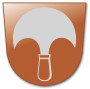 ImpressumÖsterreichische LederbibliothekIpfmühlstr. 15A-4492 HofkirchenE office@lederbibliothek.atW www.lederbibliothek.atT 0043 (0)699 10668323Öffnungszeiten nur nach telefonischer Terminvereinbarung!BankverbindungHYPO LandesbankBLZ 54000Kto. 116011073BIC OBLAAT2LIBAN AT825400000016011074Wir  sind Partner der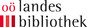 WIR LESEN LEDER!ÖsterreichischeLEDERBIBLIOTHEKWIR LESEN LEDER!Fachbibliothek im Ö. SATTLERMUSEUM(Mitglied des BVÖ)BUCHPATENSCHAFTWas ist eine Buchpatenschaft?Mit einer Buchpatenschaft unterstützen Sie den Ankauf und die Verbreitung von Literatur für alle Lederhandwerke (Sattler, Autosattler, Buchbinder, Federkielsticker, Lederer, Täschner, Ledergalanteriewarenerzeuger, Fahrzeugtapezierer, Tapezierer und Dekorateure, …)Warum soll ich Buchpate werden?Das Lederhandwerk ist im Aussterben. Andererseits  interessieren sich wieder erstaunlich viele Menschen für diese alten Gewerbe.Die Ö. Lederbibliothek hat sich zur Aufgabe gemacht, jeden Lederhandwerker, Berus-schulen, Lehrlinge, Unternehmen,  Künstler, etc.  mit theoretischem und nach Möglichkeit mit praktischem Wissen zu beraten.  Mit einer Buchpatenschaft unterstützen Sie eine einzigartige Initiative im deutsch-sprachigen Raum zur Erhaltung alter Leder-Handwerkstechniken. Ich will Buchpate werden!Wie geht das? Sie bezahlen den Ankauf eines neuen Buches (den Titel und Preis des anzukaufenden Buches schicken wir Ihnen vorher gerne auf ausdrücklichen Wunsch per Mail zu) oder Sie überweisen einen bestimmten Geldbetrag in der Höhe eines durchschnittlichen Buchpreises oder höher. Als Bestätigung für die widmungsgemäße Verwendung Ihres Beitrages erhalten Sie auf Wunsch eine Kopie der Rechnung. Als Gegenleistung wird Ihr Name im Buch vermerkt (Gesponsert durch/von ....) und Sie erhalten auf der Seite "Sponsoren" des Ö. Sattlermuseums UND der Ö. Lederbibliothek unter "Buchpatenschaft" einen Eintrag für mindestens ein Jahr, bzw. einen Link auf Ihre (Firmen-)Homepage. Ab einem höheren Buchpreis erhalten Sie auf unserer Homepage Ihr  Firmenlogo mit Link. Wer ist die Ö. Lederbibliothek?Die Ö. Lederbibliothek ist die Fachbibliothek des Ö. SATTLERMUSEUMS, wurde im Jahre 2009 gegründet und verfügt über 700 Medien.(Zeitschriften, Bücher, DVDs und CD-ROMs)Hauptziel ist die Förderung des Lederhandwerks in all seinen Bereichen (Schwerpunkt Sattlerei) mit Hilfe von umfangreicher Fachliteratur.Die Ö. Lederbibliothek ist privat, gemeinnützig orientiert und hat keinerlei Gewinnabsichten.AufgabenSAMMELN – VERWAHREN - VERBREITENIn der Bibliothek werden Handwerksbücher zur Verarbeitung von Leder gesammelt und der Öffentlichkeit zur Verfügung gestellt. WIR LESEN LEDER